R  E  P  U  B  L  I C A   M O L D O V A	              Р Е С П У Б Л И К А   М О Л Д О В А         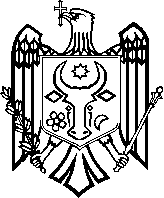 Raionul Anenii Noi 			                          Район Анений НойConsiliul orăşenesc Anenii Noi	                          Городской Совет  Анений Нойstr.Suvorov,6 tel. 0-265-2-26-65 2-21-08                  ул.Суворова,6 тел.0-265-2-26-65 2-21-08e-mail: primaria.aneni@gmail.com                                  e-mail: primaria.aneni@gmail.com                                                                                                                                   proiect                                                              DECIZIE nr.4/4                                                                                                          din 4 iunie 2021Cu privire la modificarea şi completareabugetului  primăriei or. Anenii Noipentru anul 2021      În scopul asigurării bunei gestionări a mijloacelor fondului disponibil al primăriei or. Anenii Noi pentru anul 2021; în temeiul Ordinului Ministerului Finanţelor nr.209 din 24.12.2015 cu privire la aprobarea Setului metodologic privind elaborarea, aprobarea şi modificarea bugetului; în conformitate cu prevederile Legii nr. 181/2014 privind finanţele publice şi responsabilităţii bugetar-fiscale; Legii nr.397/2003 privind finanţele publice locale; în conformitate cu art.14 alin.2 lit.n) din Legea nr. 436/2006 privind administrația publică locală cu modificările  şi  completările ulterioare; Legea nr. 100/2017 privind actele normative cu modificările  şi  completările ulterioare; având avizele comisiilor  de specialitate,   Consiliul orăşenesc  Anenii  Noi, DECIDE: 1.Se alocă mijloace financiare în sumă de 522000 lei din soldul disponibil al primăriei, format la situaţia din 01.01.2021, după cum urmează: 1.1. Acțiuni generale     (21) F3 (0922) P1P2(8806) P3(00203)Org2 (02850)239111”Transferuri curente acordate  cu destinație specială între bugetele locale de nivelul II nivelul și  bugetele locale I în cadrul unei UAT”                                                          400000 leiInclusiv:-  Liceul teoretic “A.Puşkin pentru reparație capitală a sistemului de scurgere a apei de pe    acoperiș                                                                                                                          200000 lei-  Liceul teoretic “M. Eminescu” pentru reparație capitală a  gardului                         200000 lei1.2.  Aparatul primarului Anenii Noi  S2 (21) F3 (0111) P1P2(0301) P3(00005)Org2 (10763)   -  cheltuielile pentru plata serviciilor editoriale, tipărirea cărţii or. Anenii Noi             50000 lei                                                                                                                                       1.3. S2 (21) F3 (0451) P1P2(6402) P3(00154)Org2 (10763) –Dezvoltarea drumurilor          -  reparația capitală a trotuarului  și  parcării  auto pe str. Chișinăului ,nr.62.                  72000 lei2. Prezenta decizie se aduce la cunoştinţă publică prin plasarea în Registrul de Stat al Actelor Locale, pe pag web şi panoul informativ al instituţiei.3. Prezenta decizie, poate fi notificată autorității publice emitente de Oficiului Teritorial Căușeni al Cancelariei de Stat în termen de 30 de zile de la data includerii actului în Registrul de stat al actelor locale.4. Prezenta decizie, poate fi contestată de persoana interesată, prin intermediul Judecătoriei Anenii Noi, sediul Central (or. Anenii Noi, str. Marțișor nr. 15), în termen de 30 de zile de la comunicare.5. Controlul asupra executării prezentei decizii se atribuie dlui Maţarin A., primar.Președintele ședinței:                                             Contrasemnează: Secretar al Consiliului orășenesc                           Svetlana  Basarab                                            Notă informativăla proiectul  deciziei  nr. 4/….. Cu privire la modificarea şi completarea bugetului primăriei or. Anenii Noi pentru anul 2021                                                            AVIZ                                         de expertiză anticorupţiela proiectul de decizie nr. 4/…Cu privire la modificarea şi completarea bugetului primăriei or. Anenii Noi pentru anul 2021În conformitate  cu prevederile art.35 a Legii 100/2017 cu privire la actele normative, întru asigurarea imparţialităţii şi legalităţii proiectelor de decizii.Autorul garantează pe proprie răspundere, că proiectul de decizie nr. 4/….Cu privire la modificarea şi completarea bugetului primăriei or. Anenii Noi pentru anul 2021nu conţine elemente de corupţie.Autor:Economist, Chrilenco L.,   __________________1Denumirea autorului şi, după caz, a participanţilor la elaborarea proiectuluiProiectul a fost elaborat de    contabilul-şef şi  specialistul principal2Condiţiile ce au impus elaborarea proiectului  şi finalităţile urmăriteProiectul deciziei”  Cu privire la modificarea și completarea bugetului  local pe a.2021” este elaborat de către contabilul șef și specialistul pe planificare;  în temeiul  Legii nr.181/2014 finanșelor publice și responsabilității bugetar-fiscale și art.28 Legii 397/2003  privind finanțele publice locale, care prevăd că orice modificare a bugetului local care afectează indicatorii aprobați prin decizia bugetară anuală, se aprobă de către autoritatea reprezentativă și deliberativă.Modificarea indicatorilor bugetului local aprobați pentru anul 2021  se rezumă la repartizarea soldului bugetar înregistrat la data 31.12.2020.       3Principalele prevederi ale proiectului şi evidenţierea elementelor noiÎn prezentul proiect se propune alocarea mijloacelor financiare din soldul disponibil, conform demersurilor parvenite de la instituțiile subordinate primăriei . Se peropune majorarea cheltuielilor din contul realizarea clădirilor. Se propune majorarea veniturilor şi cheltuielilor din contul transferuri curente acordate cu destinaţie special între bugetelelocale de nivelul II şi bugetele locale de nivelul I. Se propune redistribuirea mijloacelor financiare.4Fundamentarea economico-financiară1.Implementarea prezentului proiect se cuantifică în  sumă de 1597,7  mii lei din contul soldului bugetar înregistrat la situația din  31.12.2020.2. Se majorează cheltuielile din contul realirării clădirilor în sumă de 30,0 mii lei.3. Redistribuirea 150,1 mii lei între instituţiile primăriei.4. Se majorează bugetul local din contul transferurilor curente acordate cu destinaţie special între bugetele de nivelul II şi bugetele locale de nivelul I în sumă de 103,9 mii lei, respective majorând cheltuielile în sumă de 103,9 mii lei.5Modul de încorporare a actului în cadrul normativ în vigoareProiectul de decizie se încorporează în cadrul normative în vigoare și nu necesită anularea sau abrogarea altor acte administrative în vigoare. În raport cu cadrul normativ național proiectul de decizie are menirea să armonizeze cadrul institutional la prevederile legislației în vigoare.6Avizarea şi consultarea publică a proiectuluiÎn baza celor expuse şi în conformitate cu art.32 duin Legea nr.100/2017 privind actele normative, proiectul deciziei date a fost avizat de către instituţiile din subordiea primăriei or. Anenii Noi.În scopul respectării prevederilor Legii nr. 239/2008 privind transparenţa în procesul  decizional, proiectul a fost plasat pe pagina web oficială a primariei or. Anenii Noi www.anenii-noi.com la directoriul Transparenţa decizională.7Constatările expertizei anticorupţieÎn temeiul art. 35 al Legii nr. 100/2017, cu privire la actele normative, expertiza anticorupţie a fost efectuată de autor. Proiectul nu conţine reglementări ce ar favoriza corupţia.8Constatările expertizei juridiceÎntemeiul art. 37 din Legea nr.100 din 22 decembrie 2017 cu privire la actele normative, proiectul  deciziei a fost expus expertizei juridice, care a expertizat actul respective și a constatat că  corespunde ca structură, conţinut şi nu contravene legislației.Proiectul deciziei se prezintă comisiei consultative de specialitate pentru avizare şi propunerii Consiliului orăşenesc pentru examinare şi adoptare în şedinţă.